MINUTESLIBERTY SELECTBOARDSeptember 30, 2019     6:00 PMSelectboard Attendance:  Melinda Steeves, 1st SelectmanCarrie Peavey, 2nd SelectmanHenry Hall, 3rd SelectmanTown Officials:  Administrator Kenn Ortmann, EMA Director Elise BrownGuest(s):  NoneOpen Public Meeting:  6:03 PMApprove Minutes:  Pursuant to review Selectman Hall moved and Selectman Peavey seconded approval of the September 23, 2019 minutes. Unanimous.Warrant Review and Approval:  Done.Officials/Public commentsEMA issues – Elise Brown, EMA Director:  EMA Director Brown asked if the Selectboard is interested in sitting down for a complete review of the Town's Emergency Management Plan.  After discussing the fact there haven't been major changes recently, the Selectboard asked for a refresher synopsis at a regularly scheduled Selectboard meeting.Following discussion about the problems of scarce fuel during the 1998 ice storm, EMA Director Brown said she would work with the Fire Department and Ambulance Service to explore an agreement with the Circle K on Route 3 to give First Responder vehicles priority.TA informational itemsMedia stories:  None.Revaluation project status report:  TA Ortmann reported a few more abatement requests have been received.  The Selectboard asked him to check with Garnett Robinson of Maine Assessment & Appraisal Services about the possibility of meeting a Monday evening at 5 PM to review the abatement requests.General Assistance Maximums Reference Sheet-Waldo County 2019-20:  TA Ortmann shared a copy of the "Quick Reference Guide" for Waldo County provided by the State.  TA Ortmann will check to see if we need to officially adopt the new numbers.Correspondence regarding Water St. overgrown sidewalk & rough pavement:  TA Ortmann shared a copy of the email received from David Wiggins concerned about the pavement conditions used by folks parking in the Town Office parking lot but visiting the businesses on Main Street.  TA Ortmann will pass the email on to Road Commissioner Reynolds.Lake St. George Brewing event correspondence:  TA Ortmann shared a copy of the email received from Dan McGovern on Sunday, September 29th informing the Town about a music event scheduled for that same evening.  This was an unusual situation where the event date changed with little notice.  In general the parking worked well for this event.Old Business Tax acquired and sold property - update:  None.Other:  NoneNew BusinessSpecial Town Meeting warrant:  The Selectboard reviewed the proposed Warrant addressing repairs of the Lake St. George dam and fully funding the Revaluation contract.  Selectman Steeves moved and Selectman Peavey seconded approval of the Warrant. Unanimous.Moderator:  TA Ortmann informed the Selectboard that Judy Fuller has agreed to moderate the meeting.Lake St. George dam meeting observations:  MaineDOT Bridge Maintenance staff inspection of Liberty dam (MaineDOT’s culvert #1028446) October 10, 2019, at 8:30 AM:  TA Ortmann shared an email from David Gardner, Director, Environmental Office at Maine DOT announcing a visit to the Liberty dam site on October 10, 2019, at 8:30 AM to conduct a visual inspection of the culvert using an underwater camera.Correspondence:  TA Ortmann shared an email from Liberty taxpayer Hank Newell regarding "Lake St. George Funding of Dam Modifications/Repairs" Proposed 2020 State Valuation:  TA Ortmann shared a letter from Maine Revenue Services showing the proposed 2020 State Valuation of Liberty.  He also noted he has forwarded a copy to Garnett Robinson, Maine Assessment & Appraisal Services asking if the 12% increase over last year's value is reasonable.Nature Conservancy "energy efficiency funding opportunity":  TA Ortmann shared a letter from The Nature Conservancy with a grant application form for qualifying municipalities intending to convert to high-efficiency LED lighting inside or outside municipal buildings.  The Selectboard asked TA Ortmann to contact Elise Brown to see if she can assist in completing an application.Other:  None."11th hour" items:  None.Adjournment:  Respectfully submitted,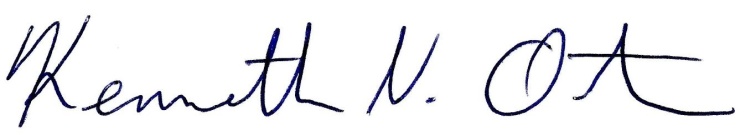 Kenn OrtmannTown Administrator